1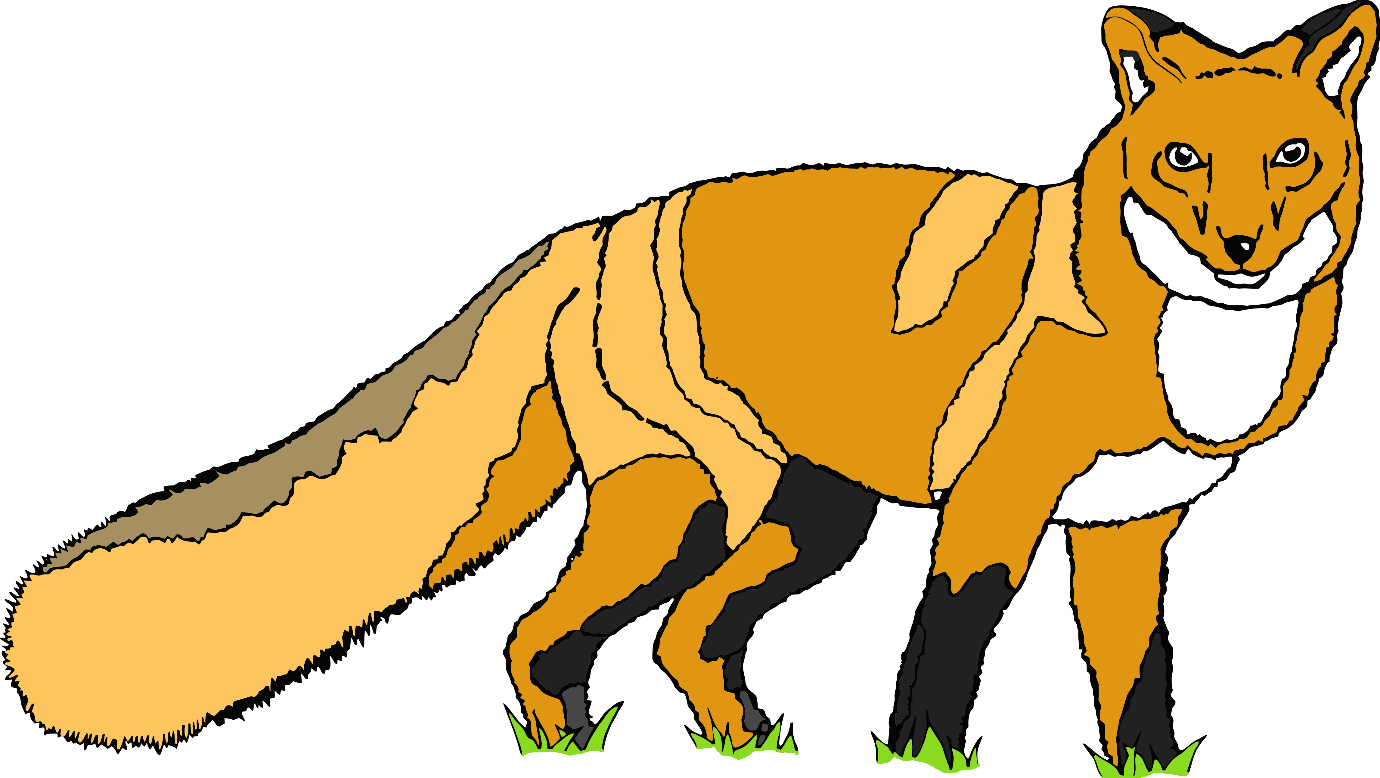 2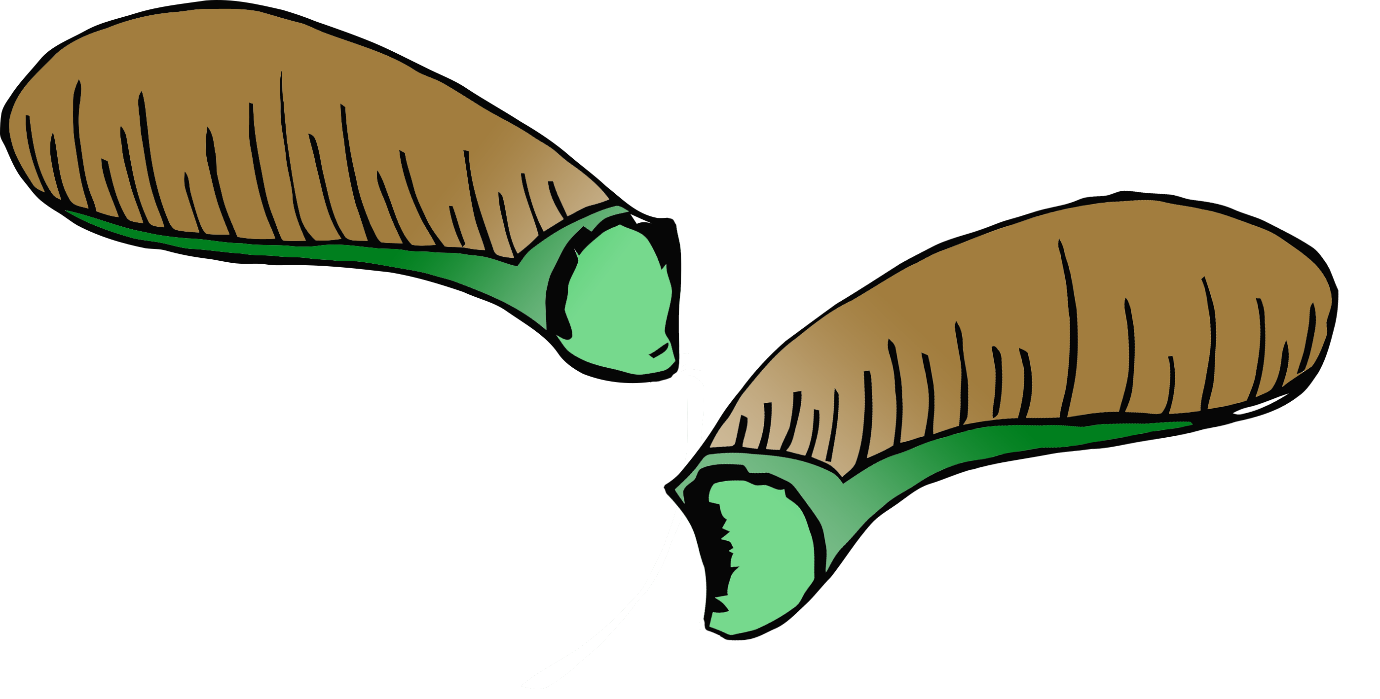 3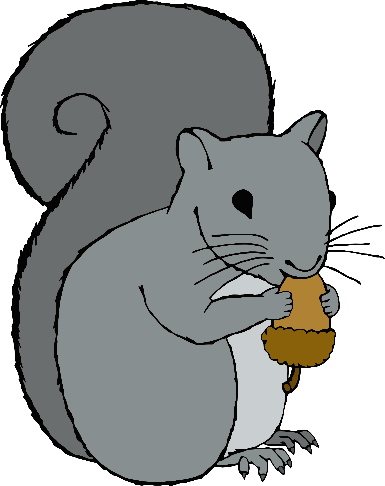 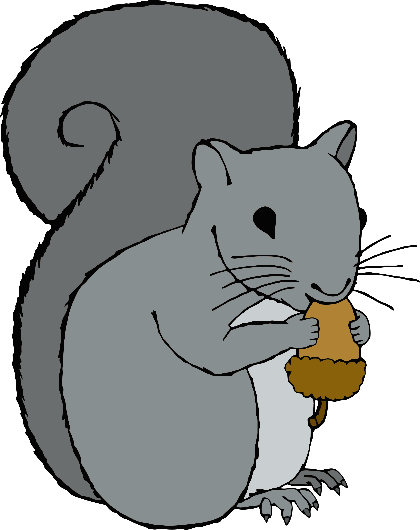 4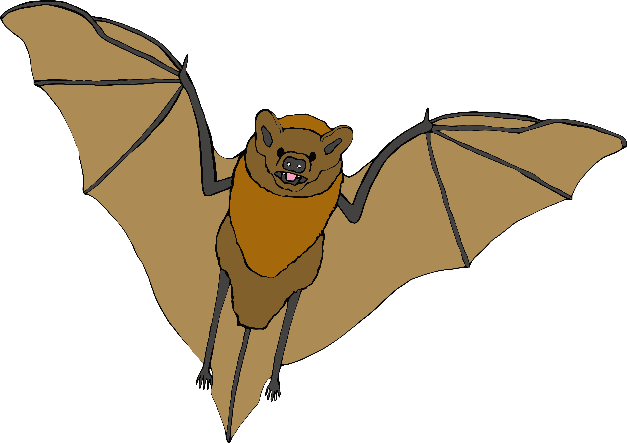 5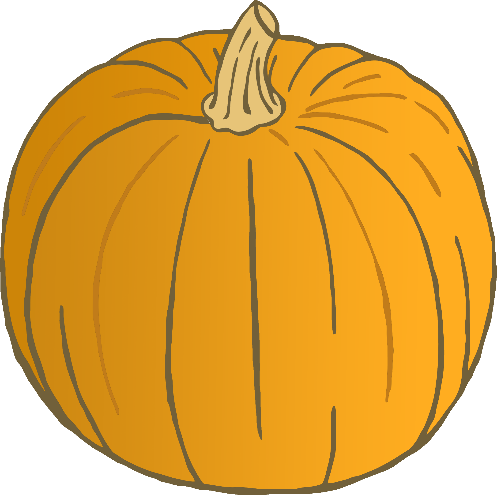 6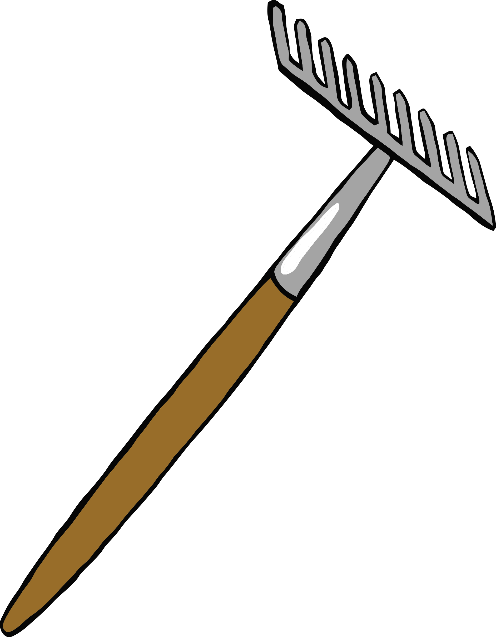 7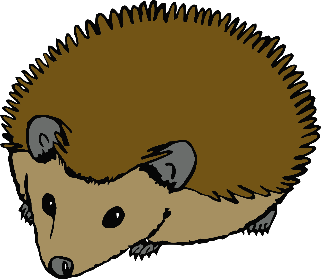 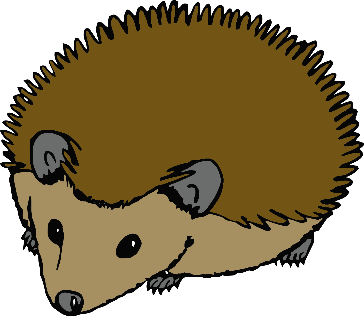 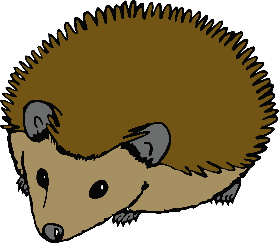 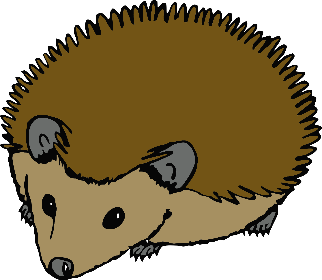 8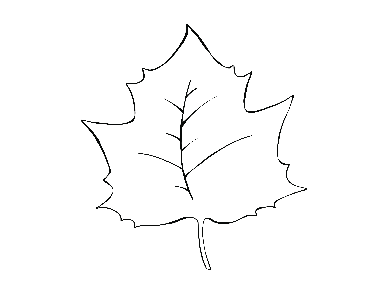 9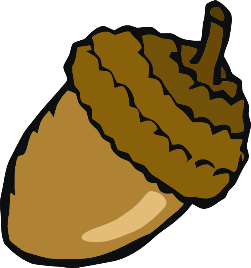 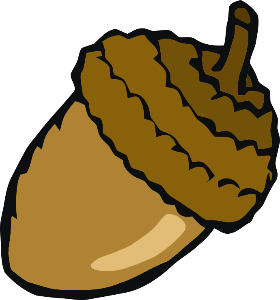 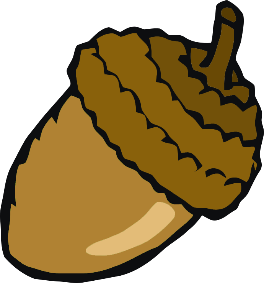 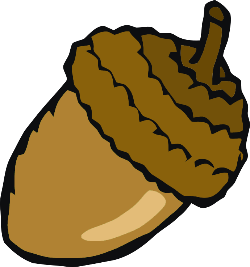 10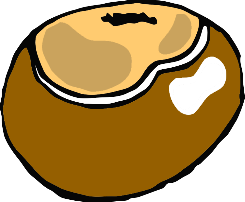 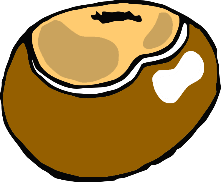 11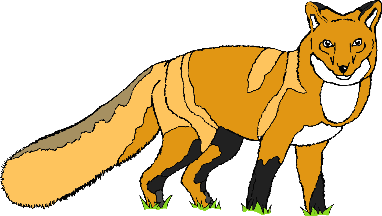 12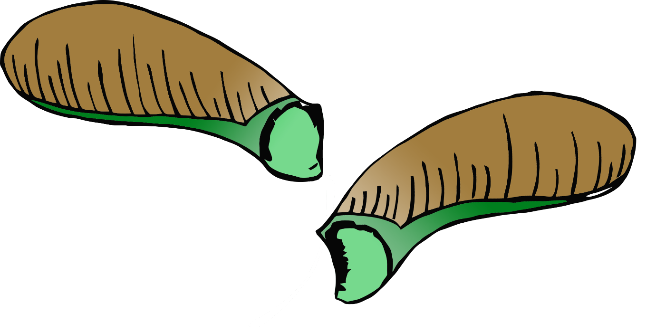 13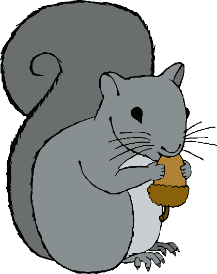 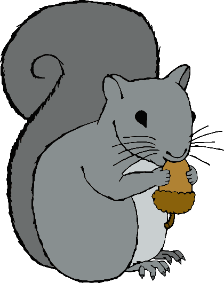 14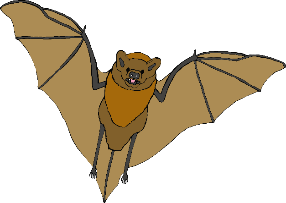 15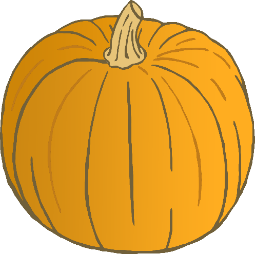 16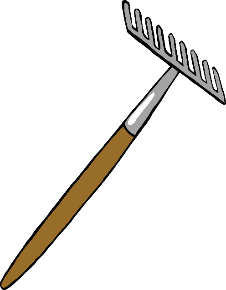 17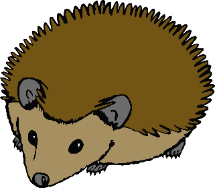 18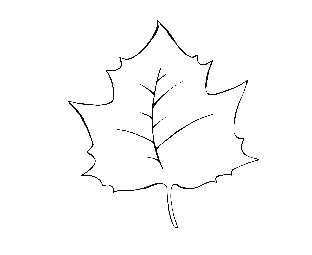 19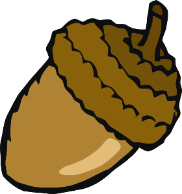 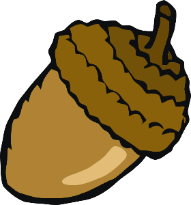 20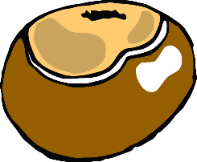 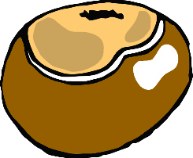 